                                                                MID TERM SERIESMATHEMATICS PAPER 2 (121/2) FORM FOUR                                                                     TIME: 2 ½ HOURS	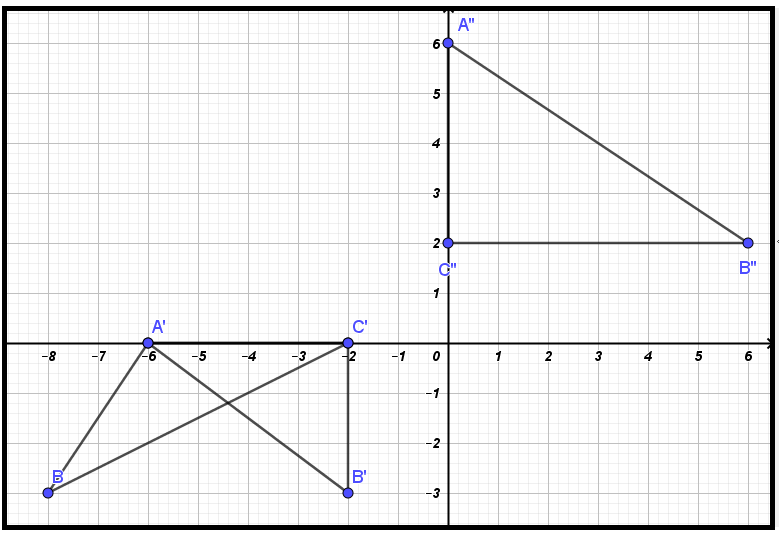 NO.WORKINGMARKSREMARKSCapacity of containerM1M1A1Volume of containerTotal 3Volume of containerLast termM1M1A1Expressions for  and Total3Expressions for  and M1M1A1Removal  of square rootCollection of terms in x A0 if ± missing Total 3Removal  of square rootCollection of terms in x A0 if ± missing M1A1Total2NO.WORKINGMARKSREMARKSB1B1M1A1cmTOPTotal4cmTOPM1A1M1A1Total 4M1M1A1Total3NO.WORKINGMARKSREMARKSAmount borrowedTotal instalmentsLet the rate of interest be  per monthM1M1M1A1Total3Phase anglePeriod B1B1Total3Hence B1B1B1Total3P1C1M1A1Total4NO.WORKINGMARKSREMARKSM1M1A1Total3B1B1B1B1Bisecting line ABArc radius 2 cm and centre CBisecting angle CDALocating and shading the region Total4Bisecting line ABArc radius 2 cm and centre CBisecting angle CDALocating and shading the region M1M1A1Absolute error in the perimeterExpression for percentage errorAccept Total3Absolute error in the perimeterExpression for percentage errorAccept NO.WORKINGMARKSREMARKSM1M1M1A1All logarithms  addition and subtraction of logarithms multiplication of logarithms by 2 and division by 3A0 if < 4 decimal placesTotal 4All logarithms  addition and subtraction of logarithms multiplication of logarithms by 2 and division by 3A0 if < 4 decimal placesM1M1A1Total 3NO.WORKINGMARKSREMARKSTableStandard deviation(i)	Ogive(ii)	Range of height between the 20th and 80th 	percentilesRangeB1B1B1B1M1A1B1B1B1B1All  All  All  All  AxesCurveIdentification of the percentiles from ogive Total10NO.WORKINGMARKSREMARKSTaxable incomePAYENet SalaryM1A1M1M1M1M1A1M1M1A1First 2 bandsSecond 2 bandsLast bandTotal10First 2 bandsSecond 2 bandsLast band(i)	(ii)	(i)	Value of 	Either  (discriminate)	Or (ii)	Perimeter	Dimension  metres by  metresM1M1A1M1M1A1B1M1Total10NO.WORKINGMARKSREMARKSCoordinates of triangle 2b=6Hence (i)	Triangles(ii)	Shear,  invariant(i)	triangle  drawn(ii)	Matrix, Matrix=M1A1, B1B1, B1B1B1M1M1A1Total10NO.WORKINGMARKSREMARKSTable Graphs 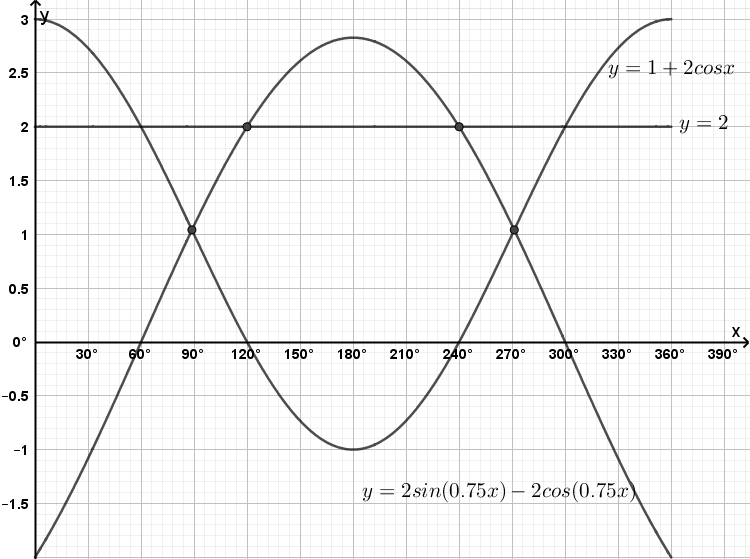 Using graphs tofind the values of  for which:				determine the values of  for which:and B2P1C1P1C1L1B1B1B1All values correct (B1 at least 5 values correct)Line  drawnAll values Total10All values correct (B1 at least 5 values correct)Line  drawnAll values NO.WORKINGMARKSREMARKSAwuorAnnual incrementSum after 11 yearsWasonga M1M1A1M1M1A1M1A1M1A1Total10NO.WORKINGMARKSREMARKSDG and ABCDConsider GKDABGH and ABCDConsider GKBVolumeM1M1A1M1M1A1M1A1M1, A1Total10NO.WORKINGMARKSREMARKSEither  or Area by trapezium ruleShaded area Area by integrationM1A1M1M1M1, A1M1M1M1A1Total10